Ventilateur pour serres hélicoïde EZG 40/4 BUnité de conditionnement : 1 pièceGamme: C
Numéro de référence : 0085.0152Fabricant : MAICO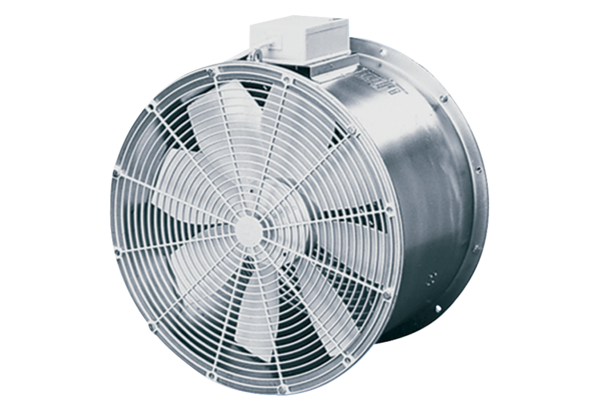 